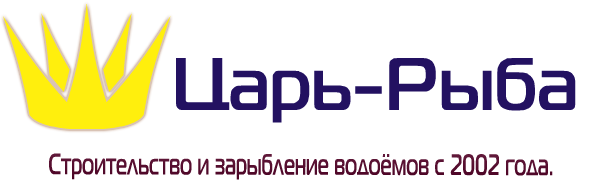 Прейскурант цен.     Тел. +7 (926) 521-11-31          rybavprud.ru@yandex.ru               http://rybavprud.ruВиды рыб.Цена.Размер и вес.Линь (мелкий, дикий)От 70 руб./шт.7-14 см.Линь  (крупный, половозрелый)От 400 руб./кг.0,15-1,2 кг. Под заказ до 2 кг. в 1 штуке.Вьюн (дикий)От 70 руб./шт.18-30 см.Карась золотой или красный (дикий)Цена договорнаяОт 4 см., до 500 гр. Под заказ до 1,5 кг. в 1 штуке.Карась серебряный (дикий)Цена договорнаяОт 6 гр. до 3 кг.Амур белый (разводной)От 40 руб./шт.6-8 см. Под заказ до 20 кг. в 1 штуке.Амур чёрный (разводной)От 400руб./шт.120-600 гр. Под заказ до 20 кг. в 1 штуке.Толстолобик (разводной)Цена договорнаяВес одной рыбы от 150гр.  до 1,5 кг. Под заказ до 35кг/штОкунь (дикий)От. 99 руб./шт.5-12 см. Под заказ до 1 кг. в 1 штуке.Щука (дикая и разводная)Цена договорнаяОт личинки и до 15 кг.Карп (дикий и разводной)Цена договорнаяПод заказ до 25-35 кг в 1 штуке.Карась-кометаОт 150 руб./шт.13-15 см.Краснопёрка (дикая)От 70 руб./шт.7-15 см. Под заказ до 1 кг. в 1  штука.Осётр (разводной)Цена договорнаяОт личинки до 1,5 кг. (в наличии и под заказ).Стерлядь (разводная)Цена договорнаяДо 1,5 кг.Бестер (разводной)Цена договорнаяДо 800 гр.Лещ (дикий)От 100 р./шт. От 400 руб./кг.0,15-3 кг.Форель (полудикая, разводная)Цена договорнаяОт 0,5-3,5 кг. с августа по май.Сом (дикий)Цена договорнаяВес одной рыбы 0,5-200 кг.Судак (дикий)Цена договорнаяОт личинки до 8 кг.Сазан (дикий)Цена договорнаяПод заказ.Налим (дикий)Цена договорнаяПод заказ.ВоблаОт 40 руб./шт.От 7 до 20 см.СинецОт 40 руб./шт.От 7 до 20 см.Угорь (дикий)30 кг. – 3500р./кг.; 60 кг. – 3000р./кг.;100 кг. – 2700р./кг.От 40 см. до 1,2 м. От ~ 200 гр.Густера (дикая)Цена договорнаяОт 10 см. до 500 гр. Под заказ.Плотва (дикая)Цена договорнаяОт 5 см до 800 гр. Под заказ.БелугаЦена договорнаяВес одной рыбы 35 кг. Под заказ.ПескарьОт 40 руб./шт.От 7 до 15 см.БуффалоОт 40 руб./шт.От 7 до 20 см.УклейкаОт 40 руб./шт.От 7 до 15 см.Чехонь, Сиг, Пелядь, Пелчир, Нельма, Вислонос, Жерех, Ерш  Цена договорнаяКарп КОИОт 200 руб./шт.От 10 до 50 см.Рак (дикий, озерный)100 руб./шт.От 5 до 12 см.Мидии80 руб./шт.От 3 до 8 см.